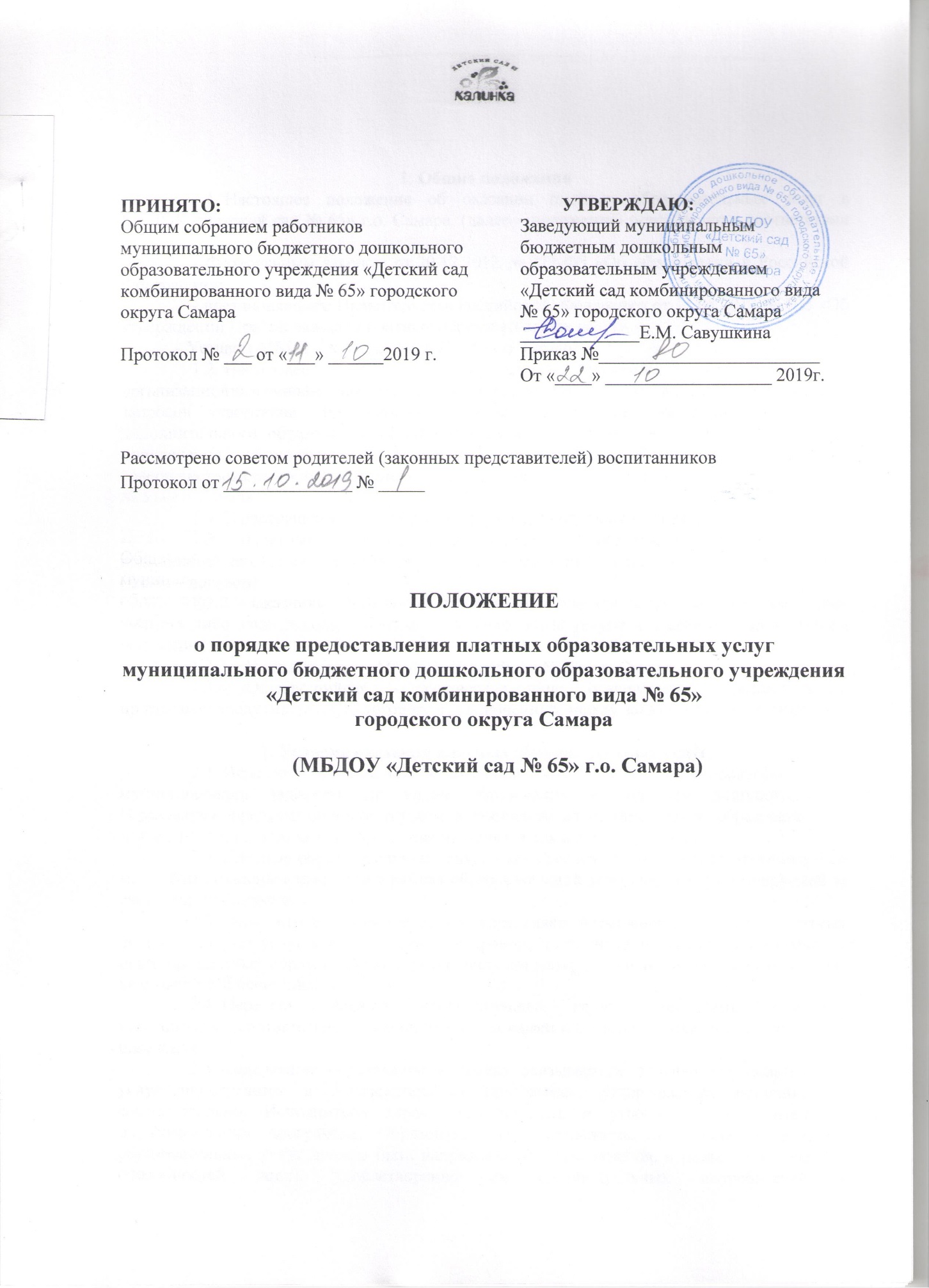 1. Общие положения	1.1. Настоящее положение об оказании платных образовательных услуг в МБДОУ «Детский сад № 65» г.о. Самара, (далее – положение) разработано в соответствии с: 	- Федеральным законом от 29.12.2012 № 273-ФЗ «Об образовании в Российской Федерации»;	- постановлением Правительства Российской  Федерации от 15.08.2013 № 706 «Об утверждении Правил оказания платных образовательных услуг»; - Уставом МБДОУ «Детский сад № 65» г.о. Самара.	1.2. Настоящее положение определяет правовые, экономические и организационные основы оказания платных образовательных услуг в целях удовлетворения запросов участников образовательных отношений и населения района на услуги дополнительного образования, обеспечения занятости детей в возрасте от 2 до 7 лет, привлечения дополнительных финансовых средств для обеспечения, развития и совершенствования услуг, укрепления материально-технической базы МБДОУ «Детский сад № 65» г.о. Самара       	1.3. В настоящем положении используются следующие понятия:	1.3.1. «Платные образовательные услуги» – образовательная деятельность исполнителя за счет заказчика по договорам об оказании платных образовательных услуг (далее – договор).	1.3.2. «Заказчик» – физическое и (или) юридическое лицо, имеющее намерение заказать либо заказывающее платные образовательные услуги для себя или иных лиц на основании договора.	1.3.3. «Исполнитель» – МБДОУ «Детский сад № 65» г.о. Самара         	1.3.4. «Обучающийся» – физическое лицо, осваивающее образовательную программу, предусмотренную договором, заключенным между заказчиком и исполнителем.2. Условия оказания платных образовательных услуг	2.1. Исполнитель оказывает платные образовательные услуги, не предусмотренные муниципальным заданием, по видам образования и подвидам дополнительного образования, предусмотренным уставом и лицензией на осуществление образовательной деятельности, на одинаковых при оказании одних и тех же услуг условиях.	2.2. Платные образовательные услуги оказываются за счет средств заказчика и не могут быть оказаны взамен или в рамках образовательной деятельности, финансируемой за счет средств бюджета.	2.3. Исполнитель самостоятельно определяет возможность оказания платных образовательных услуг в зависимости от кадрового потенциала, финансового обеспечения оказания платных образовательных услуг, наличия материально-технической базы и иных возможностей исполнителя.	2.4. Перечень платных образовательных услуг утверждается приказом исполнителя в соответствии с имеющимися условиями и с учетом запросов и потребностей населения.	2.5. Содержание образования в рамках оказываемых платных образовательных услуг определяется в образовательных программах, утверждаемых исполнителем самостоятельно. Исполнитель вправе разрабатывать и утверждать дополнительные образовательные программы. Образовательная деятельность при оказании платных образовательных услуг должна быть направлена на формирование и развитие творческих способностей детей, удовлетворение их индивидуальных потребностей в интеллектуальном, нравственном и физическом совершенствовании, формирование культуры здорового и безопасного образа жизни, укрепление здоровья, а также на организацию их свободного времени.	2.6. Отказ заказчика от предлагаемых ему платных образовательных услуг не может быть причиной изменения объема и условий уже предоставляемых исполнителем образовательных услуг.	2.7. Основанием для оказания платных образовательных услуг является заключенный между заказчиком и исполнителем договор.	2.8. Доход от оказания платных образовательных услуг и приобретенное за счет этих доходов имущество поступают в самостоятельное распоряжение исполнителя. 3. Стоимость платных образовательных услуг	3.1. Методику расчета стоимости платных образовательных услуг определяет исполнитель. Стоимость платных образовательных услуг включает в себя все издержки исполнителя по оказанию платных образовательных услуг, включая стоимость  учебных пособий, учебно-методических материалов и средств обучения и воспитания и т. п.	3.2. Стоимость платных образовательных услуг определяется с учетом возмещения затрат на реализацию соответствующей образовательной программы на основании проведенных маркетинговых исследований и утверждается в российских рублях приказом исполнителя.	3.3. Утвержденная стоимость платных образовательных услуг может быть изменена как в сторону увеличения, так и в сторону уменьшения с учетом анализа обоснованности затрат, но не чаще чем один раз в год. Изменение стоимости платных образовательных услуг не влияет на стоимость платных образовательных услуг, согласованных заказчиком и исполнителем в уже заключенных договорах.	3.4. Стоимость заключенных договоров может быть увеличена лишь с учетом уровня инфляции в порядке, предусмотренном законодательством Российской Федерации.	3.5. Стоимость договоров может быть уменьшена с учетом покрытия недостающей стоимости платных образовательных услуг за счет средств от приносящей доход деятельности исполнителя, безвозмездных поступлений граждан и (или) юридических лиц (пожертвований, грантов), целевых взносов и иных источников формирования имущества, предусмотренных уставом исполнителя.	3.6. Основания и порядок снижения стоимости платных образовательных услуг 
определяются исполнителем.	3.7. Порядок и сроки оплаты платных образовательных услуг определяются договором.4. Информация об услугах4.1. Информация о платных образовательных услугах, оказываемых исполнителем, а также иная информация, предусмотренная законодательством Российской Федерации об образовании, размещается на официальном сайте исполнителя в сети Интернет по адресу: http://detsad65.ru/about/, на информационных стендах в местах осуществления образовательной деятельности.	4.2. Ответственность за актуальность и достоверность информации о платных образовательных услугах несет должностное лицо, назначенное приказом руководителем исполнителя.5. Порядок заключения договоров	5.1. Договор заключается в простой письменной форме и содержит сведения, предусмотренные законодательством Российской Федерации об образовании.	5.2. Договор может быть заключен только с совершеннолетним лицом либо лицом, достигшим 16-летнего возраста и объявленным полностью дееспособным в порядке, предусмотренном законодательством Российской Федерации.	5.3. Для заключения договора с заказчиком – физическим лицом последний представляет документ, удостоверяющий личность, и иные документы, предусмотренные локальным нормативным актом исполнителя для зачисления на обучение по дополнительным образовательным программам.	 5.4. Для заключения договора с заказчиком – юридическим лицом последний представляет:	– заверенную копию учредительных документов;	– заверенную копию документа, подтверждающего полномочия лица, подписывающего договор от имени заказчика;	– документы, предусмотренные локальным нормативным актом исполнителя для зачисления на обучение по дополнительным образовательным программам.	5.5. Факт ознакомления родителей, законных представителей с уставом, лицензией на осуществление образовательной деятельности, образовательными программами и другими документами, регламентирующими организацию и осуществление образовательной деятельности, права и обязанности обучающихся, фиксируется в заявлении о приеме на обучение по дополнительным образовательным программам.	5.6. Договор заключается в двух идентичных экземплярах, один из которых находится у исполнителя, другой – у заказчика.6. Основания возникновения, изменения и прекращения образовательных отношений	6.1. Прием на обучение по платным образовательным программам осуществляется в течение учебного года при наличии свободных мест в соответствии с правилами приема на обучение по дополнительным образовательным программам, утвержденными исполнителем.	 6.2. Основанием возникновения образовательных отношений является приказ исполнителя о приеме обучающегося на обучение по платным образовательным программам. Исполнитель издает приказ о приеме обучающегося на обучение по платным образовательным программам на основании заключенного договора не позднее 3 (трех) рабочих дней с момента заключения договора.	6.3. Образовательные отношения изменяются в случае изменения условий получения обучающимся образования, которые повлекли за собой изменение взаимных прав и обязанностей заказчика, исполнителя и обучающегося.	6.4. Основанием изменения образовательных отношений является приказ исполнителя. Исполнитель издает приказ на основании внесения соответствующих изменений в заключенный договор не позднее 3 (трех) рабочих дней с момента заключения дополнительного соглашения к договору. 	6.5. Образовательные отношения с обучающимися прекращаются по основаниям, предусмотренным законодательством Российской Федерации об образовании, а также в связи с:	 – просрочкой оплаты стоимости платных образовательных услуг;	 – невозможностью надлежащего исполнения обязательств по оказанию платных образовательных услуг вследствие действий (бездействия) обучающегося.       	 6.6. Основанием прекращения образовательных отношений является приказ об отчислении обучающегося. Договор с заказчиком расторгается на основании изданного приказа. Датой расторжения договора является дата отчисления обучающегося.	6.7. В случае досрочного расторжения договора по инициативе заказчика главный бухгалтер осуществляет сверку расчетов с заказчиком по договору на дату расторжения договора в день получения уведомления о расторжении договора по инициативе заказчика. При наличии задолженности по оплате главный бухгалтер уведомляет ответственного за организацию платных образовательных услуг о сумме задолженности. Ответственный за организацию платных образовательных услуг незамедлительно направляет заказчику письменное уведомление с указанием суммы задолженности на дату расторжения договора и сроков ее погашения.	6.8. В случае досрочного расторжения договора по инициативе исполнителя главный бухгалтер осуществляет сверку расчетов с заказчиком по договору на дату расторжения договора в день издания приказа об отчислении обучающегося. При наличии задолженности по оплате главный бухгалтер уведомляет ответственного за организацию платных образовательных услуг о сумме задолженности. Ответственный за организацию платных образовательных услуг направляет заказчику письменное уведомление о расторжении договора в одностороннем порядке в день издания приказа об отчислении обучающегося. В уведомлении указываются:	 – пункт договора, на основании которого принято решение о расторжении договора в одностороннем порядке;	 – номер и дата приказа об отчислении;	– сумма задолженности по оплате на дату расторжения договора и срок ее погашения (при наличии задолженности).	Копия приказа об отчислении и платежные документы (при необходимости) прикладываются к уведомлению.	 6.9. На каждого зачисленного на обучение в рамках оказания платных образовательных услуг заводится личное дело, в котором хранятся все сданные при приеме документы, копии приказов о возникновении, изменении и прекращении образовательных отношений, уведомлений родителей.7. Порядок организации образовательного процесса	7.1. Исполнитель оказывает платные образовательные услуги в соответствии с образовательной программой (частью образовательной программы) и условиями договора.	7.2. Освоение образовательной программы (части образовательной программы), соблюдение Правил внутреннего распорядка обучающихся, расписания занятий платных образовательных услуг являются обязательными для обучающихся и их родителей (законных представителей).	7.3. Платные образовательные услуги могут оказываться в той форме обучения, которая определена в утвержденной образовательной программе.	7.4. Платные образовательные услуги могут реализовываться с применением электронного обучения и (или) дистанционных образовательных технологий.	7.5. Обучающиеся, зачисленные на обучение по договорам об оказании платных образовательных услуг, пользуются академическими правами наравне с обучающимися по основным образовательным программам, финансовое обеспечение которых осуществляется за счет средств бюджета.	7.6. Платные образовательные услуги оказываются в группах. Наполняемость групп и возрастная категория обучающихся в группе зависят от направленности образовательной программы и устанавливаются исполнителем в соответствии с требованиями санитарных норм и правил. Комплектование групп исполнитель осуществляет самостоятельно.8. Контроль за оказанием платных образовательных услуг	 8.1. Контроль за соблюдением требований законодательства, предъявляемых к платным образовательным услугам, и настоящего положения осуществляют руководитель, ответственный за организацию платных образовательных услуг, главный бухгалтер. 	8.2. Контроль за надлежащим исполнением договора в части организации и оказания в полном объеме платных образовательных услуг осуществляет ответственный за организацию платных образовательных услуг, назначаемый приказом руководителя.	8.3. Контроль за своевременной оплатой стоимости обучения заказчиком осуществляет главный бухгалтер исполнителя.